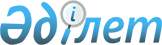 Об утверждении национального проекта "Качественное образование "Образованная нация"Постановление Правительства Республики Казахстан от 12 октября 2021 года № 726       В соответствии с пунктом 85 Системы государственного планирования в Республике Казахстан, утвержденной постановлением Правительства Республики Казахстан от 29 ноября 2017 года № 790, Правительство Республики Казахстан ПОСТАНОВЛЯЕТ:       1. Утвердить прилагаемый национальный проект "Качественное образование "Образованная нация" (далее – национальный проект).       2. Признать утратившим силу постановление Правительства Республики Казахстан от 27 декабря 2019 года № 988 "Об утверждении Государственной программы развития образования и науки Республики Казахстан на 2020 – 2025 годы".      3. Центральным, местным исполнительным органам и иным организациям (по согласованию), ответственным за реализацию национального проекта:      1) принять меры по реализации национального проекта;      2) представлять информацию о ходе исполнения национального проекта в порядке и сроки, установленные постановлением Правительства Республики Казахстан от 29 ноября 2017 года № 790 "Об утверждении Системы государственного планирования в Республике Казахстан".      4. Акимам областей, городов Нур-Султана, Алматы и Шымкента в установленном законодательством Республики Казахстан порядке обеспечить финансирование мероприятий национального проекта, предусмотренных за счет средств местных бюджетов.      5. Контроль за исполнением настоящего постановления возложить на Министерство образования и науки Республики Казахстан.      6. Настоящее постановление вводится в действие со дня его подписания. Национальный проект
"Качественное образование "Образованная нация" 1. Паспорт 1.1. Взаимосвязь с вышестоящими документами Системы государственного планирования 2. Задачи и показатели результатов  3. Социально-экономический эффект, польза для благополучателей 4. Необходимые ресурсы 5. Распределение ответственности и полномочий       Примечание: национальный проект реализуется в соответствии с планом-графиком реализации Национального проекта "Качественное образование "Образованная нация" согласно приложению к настоящему национальному проекту.       Примечание: расшифровка аббревиатур:© 2012. РГП на ПХВ «Институт законодательства и правовой информации Республики Казахстан» Министерства юстиции Республики Казахстан      Премьер-Министр
Республики Казахстан       Премьер-Министр
Республики Казахстан А. МаминУтвержден
постановлением Правительства
Республики Казахстан
от 12 октября 2021 года № 726Утвержден
постановлением Правительства
Республики Казахстан
от 12 октября 2021 года № 726Утвержден
постановлением Правительства
Республики Казахстан
от 12 октября 2021 года № 726 1. Наименование Национальный проект "Качественное образование "Образованная нация"2. Цель разработки национального проектаПовышение качества образования обучающихся всех уровней образования 3. Срок реализации 2021 – 2025 годы4. Ожидаемый социально-экономический эффект, польза для благополучателей4. Ожидаемый социально-экономический эффект, польза для благополучателей Ожидаемый экономический эффект (в количественном выражении) Инвестиции в основной капитал по отрасли образования, (% реального роста к уровню 2019 года) в 2025 году – 174,8 %
ВДС в сфере образования – 4 830 498,43 млн тг.
Количество созданных рабочих мест за счет строительства (пристройки)/открытия объектов образования к 2025 году – 103 905Ожидаемый социальный эффект (в качественном и/или количественном выражении)Охват детей 3-6 лет дошкольным воспитанием и обучением – 100 %
Соотношение заработной платы педагога к среднемесячной заработной плате по экономике составит 102,9 %5. Объем финансирования, необходимый для реализации национального проекта2021 г. – 168 225 209 тыс. тг.
2022 г. – 227 454 873 тыс. тг. 
2023 г. – 410 141 796 тыс. тг.
2024 г. – 557 840 591 тыс. тг.
2025 г. – 606 872 798 тыс. тг.
2021-2025 гг. – 1 970 535 267 тыс. тг. 6. Наименование разработчика национального проекта Министерство образования и науки Республики Казахстан7. Наименование государственных органов и организаций, ответственных за реализацию национального проектаМинистерство образования и науки Республики Казахстан
Министерство финансов Республики Казахстан
Министерство национальной экономики Республики Казахстан
акиматы областей и городов Нур-Султана, Алматы и Шымкента 8. Руководитель и куратор национального проекта Заместитель Премьер-Министра Республики Казахстан – Тугжанов Е.Л.
Министр образования и науки Республики Казахстан – Аймагамбетов А.К.№
п/пНаименованиеСтратегия развития Республики Казахстан до 2050 годаНациональный план развития
(общенациональные приоритеты и задачи, стратегические показатели)Стратегия национальной безопасности, (направление/
целевой индикатор)План территориального развития страныКонцепция развития отрасли, сферы
(при наличии)1234567Задача 1. Обеспечение доступности и качества дошкольного воспитания и обучения
Задача 2. Повышение качества среднего образования: сокращение разрыва в качестве обучения между регионами, городскими и сельскими школами Казахстана (PISA)
Задача 3. Обеспечение школ комфортной, безопасной и современной образовательной средой
Задача 4. Обеспечение доступным и качественным техническим и профессиональным образованием
Задача 5. Повышение конкурентоспособности казахстанских ВУЗовНаправление 4. Знания и профессиональные навыки – ключевые ориентиры современной системы образования, подготовки и переподготовки кадровОбщенациональный приоритет 3. Качественное образование
Задача 1. Обеспечение доступа и равенства в сфере образования
Задача 2. Создание благоприятных условий и среды для обучения
Задача 3. Повышение качества образования
Задача 4. Повышение эффективности управления и финансирования образования
Задача 5. Развитие человеческого капитала для цифровой экономики
Стратегические показатели:
1. Уровень удовлетворенности населения качеством дошкольного/среднего образования, % (2021 г. – 68,4, 2022 г. – 71,3, 2023 г. – 74,2, 2024 г. – 77,1, 2025 г. – 80)
2. Оценка качества школьного образования по результатам теста PISA (отчет ОЭСР) (по математике, средний балл: 2021 г. – 423, 2022 г. – 430, 2023 г. – 430, 2024 г. – 430, 2025 г. – 480 б.,
по чтению, средний балл: 2021 г. – 387, 2022 г. – 392, 2023 г. – 392, 2024 г. – 392, 2025 г. – 450 б.,
по естествознанию, средний балл: 
2021 г. – 397, 2022 г. – 402, 2023 г. – 402, 2024 г. – 402, 2025 г. – 490 б.)
3. "Качество профессионально-технического образования" Глобальный индекс конкурентоспособности Всемирного экономического форума, место в рейтинге (2021 г. – 90, 2022 г. – 86, 2023 г. – 82, 2024 г. – 79, 2025 г. – 75)
4. Количество ВУЗов Казахстана, отмеченных в рейтинге QS-WUR, ТОП-200, ед. (2021 г. – 1, 2022 г. – 2, 2023 г. – 2, 2024 г. – 2, 2025 г. – 3)--Концепция развития образования РК до 2025 года№
п/пЗадача, показатели результатаЕдиница измеренияИсточник информацииФакт за предыдущий годОценка на текущий годПоказатели результата (план), по годам202120222023202420251234567891011Стратегический показатель 1. Оценка качества школьного образования по результатам теста PISA (отчет ОЭСР)
(по математике, средний балл: 2021 г. – 423, 2022 г. – 430, 2023 г. – 430, 2024 г. – 430, 2025 г. – 480 б.,
по чтению, средний балл: 2021 г. – 387, 2022 г. – 392, 2023 г. – 392, 2024 г. – 392, 2025 г. – 450 б.,
по естествознанию, средний балл: 2021 г. – 397, 2022 г. – 402, 2023 г. – 402, 2024 г. – 402, 2025 г. – 490 б.)Направление 1. Дошкольное воспитание и обучениеЗадача 1. Обеспечение доступности и качества дошкольного воспитания и обучения1.Охват детей качественным дошкольным воспитанием и обучением%административные данные МОН1.от 3 до 6 лет%административные данные МОН98,7-9999,399,599,71001.от 2 до 6 лет%административные данные МОН77,2-8284,187,390,595Направление 2. Среднее образованиеЗадача 2. Повышение качества среднего образования: сокращение разрыва в качестве обучения между регионами, городскими и сельскими школами Казахстана (PISA)2.Сокращение разрыва результатов казахстанских учащихся в международных исследованиях по результатам PISА:
между регионамибаллыотчет ОЭСРPISA-2018
математика – 74; чтение – 84; естествознание – 70PISA-2022
математика – 62; чтение – 68; естествознание – 592.город/селобаллыотчет ОЭСРPISA-2018
математика – 22; чтение – 38; естествознание – 32PISA-2022
математика – 18; чтение – 22;
естествознание – 153.Охват детей дополнительным образованием%административные данные МОН62,8-69,475,581,186,390Задача 3. Обеспечение школ комфортной, безопасной и современной образовательной средой4.Доля аварийных и трехсменных школ от общего количества дневных государственных школ%административные данные МОН2,5-1,91,30,70,40,15.Доля основных и средних школ, обеспеченных предметными кабинетами физики, химии, биологии, STEM%административные данные МОН57,4-65707580906.Количество модернизированных школ в малых городах, районных центрах и селахед.отчетная информация МОН--101520183012400650007.Доля дневных государственных общеобразовательных организаций среднего образования, подведомственных МИО, обеспеченных видеонаблюдением%административные данные МОН7. наружное %административные данные МОН304060801007.внутреннее%административные данные МОН60801008.Доля школ, обеспеченных базовыми источниками питьевой воды, раздельными минимально оборудованными туалетами и базовыми средствами для мытья рук%административные данные МОН82-85,58992,5961009.Охват детей с ограниченными возможностями развития специальной психолого-педагогической поддержкой и ранней коррекцией%административные данные МОН50-50506580100 Стратегический показатель 2. "Качество профессионально-технического образования" Глобальный индекс конкурентоспособности Всемирного экономического форума, место в рейтинге 
(2021 г. – 90, 2022 г. – 86, 2023 г. – 82, 2024 г. – 79, 2025 г. – 75)Направление 3. Техническое и профессиональное образованиеЗадача 4. Обеспечение доступным и качественным техническим и профессиональным образованием10.Охват молодежи бесплатным обучением в колледжах по востребованным специальностям (выпускники 9 классов)%административные данные МОН60-6070809010011.Количество созданных центров компетенций, соответствующих международным отраслевым требованиям (стандартам)ед.отчетная информация МОН-----51512.Доля колледжей, внедривших систему оценивания WorldSkills в учебный процесс организаций ТиПО%административные данные МОН1020406080100Стратегический показатель 3. Количество ВУЗов Казахстана, отмеченных в рейтинге QS-WUR, ТОП-200, ед.
(2021 г. – 1, 2022 г. – 2, 2023 г. – 2, 2024 г. – 2, 2025 г. – 3)Направление 4. Высшее и послевузовское образованиеЗадача 5. Повышение конкурентоспособности казахстанских ВУЗов13.Доля ВУЗов, реализующих международные образовательные программы, академические обмены с зарубежными партнерами%отчетные данные МОН25-303540455014.Количество привлеченных зарубежных экспертов к преподавательской деятельностичел.отчетные данные МОН20020020020020020015.Количество филиалов ведущих зарубежных ВУЗовед.отчетные данные МОН------5№ п/пНаименованиеЕдиница измеренияПрогнозные значения по годам2021202220232024202512345678Социальный эффект:1.Доля детей 3-6 лет, охваченных дошкольным воспитанием и обучением%9999,399,599,71002.Соотношение заработной платы педагога к среднемесячной заработной плате по экономике%73,779,9103103102,9Экономический эффект:3.Инвестиции в основной капитал по отрасли образования % 
реального роста к уровню 2019 года62,883,8107,4134,0174,84.ВДС в сфере образованиямлн тенге2 954 5773 577 6854 103 6984 548 2634 830 4985.Количество созданных рабочих мест за счет строительства (пристройки)/открытия объектов образования, в том числеед.21 42128 00418 61819 53616 3265.постоянных6 50311 0116 6996 7344 6675.временных14 91816 99311 91912 80211 659№
п/пНаименование задачНеобходимые средства (по годам) тыс.тг.Всего
финансированияИсточник
финансирования20212022202320242025республиканский бюджетместный бюджетвнебюджетные средства1234567891011 1.  Задача 1. Обеспечение доступности и качества дошкольного воспитания и обучения  3 
711 075 16 
561 138 20 
091 001 21 
 066 007  21 
 066 007 82 495 22882 495 228МБ 2. Задача 2. Повышение качества среднего образования: сокращение разрыва в качестве обучения между регионами, городскими и сельскими школами Казахстана (PISA)213 323 18 
954 60222
181 82523
136 27223
136 272 87 
622 2941
704
191
 85
918
 103  3. Задача 3. Обеспечение школ комфортной, безопасной и современной образовательной средой133 160 619179 650 118317 348
217384 446
480 
 400 271
175
  1414 876 609 
  626 078 
148 
 788
798
461 
  4. Задача 4. Обеспечение доступным и качественным техническим и профессиональным образованием30 796 19211 949 015
 50 180
753 
 93 851
832 
 127 059
344 
  313 837 136 
 313 837
136 
 МБ 5. Задача 5. Повышение конкурентоспособности казахстанских ВУЗов344 000340 000340 00035 340 00035 340 00071 704 00071 704 000ВСЕГО, в том числе по видам источников168 225 209227 454
873410 141
796
 557 840
 591 606 872
 798  1 970 535 267 1095 818
703874
716
 564 Республиканский бюджет72 491 403104 874
099
 203 984
487 
 340 630
601 
 373 838
113 
  1095 818 703 
 1 095 818
703 
 Местный бюджет95 733 806122 580
774 
 206 157
309217 209
990 
 233 034
685 
 874 716 564
 874
716
 564 Внебюджетные средства№
п/пНаименованиеОтветственный
(должностное лицо)Полномочия1234Задача 1. Обеспечение доступности и качества дошкольного воспитания и обучения первый вице-министр образования и науки РК Каринова Ш.Т., акимы областей и городов Нур-Султана, Алматы, ШымкентаПоказатель 1. Охват детей качественным дошкольным воспитанием и обучением первый вице-министр образования и науки РК Каринова Ш.Т., акимы областей и городов Нур-Султана, Алматы, Шымкента МОН – совместно с МИО составление пошагового плана ввода и открытия дошкольных организаций, проведение мониторинга, подготовка отчетности
МИО – совместно с МОН составление пошагового плана ввода и открытия дошкольных организаций и его реализация; реализация модели, комплексного плана развития дошкольного воспитания и обучения, подготовка отчетностиЗадача 2. Повышение качества среднего образования: сокращение разрыва в качестве обучения между регионами, городскими и сельскими школами Казахстана (PISA)первый вице-министр образования и науки РК Каринова Ш.Т., акимы областей и городов Нур-Султана, Алматы, Шымкента Показатель 1. Сокращение разрыва результатов казахстанских учащихся в международных исследованиях по результатам PISA первый вице-министр образования и науки РК Каринова Ш.Т., акимы областей и городов Нур-Султана, Алматы, ШымкентаМОН – принятие нормативных правовых актов, контроль, проведение мониторинга
МИО – принятие комплексных мер для улучшения качества среднего образованияПоказатель 2. Охват детей дополнительным образованиемпервый вице-министр образования и науки РК Каринова Ш.Т., акимы областей и городов Нур-Султана, Алматы, Шымкента МОН – мониторинг и координация 
МИО – размещение государственного образовательного заказа на дополнительное образование, развитие сети организаций дополнительного образованияЗадача 3. Обеспечение школ комфортной, безопасной и современной образовательной средойвице-министр образования и науки РК Асылова Б.А., первый вице-министр образования и науки РК Каринова Ш.Т., акимы областей и городов Нур-Султана, Алматы, ШымкентаПоказатель 1. Доля аварийных и трехсменных школ от общего количества дневных государственных школвице-министр образования и науки РК Асылова Б.А., акимы областей и городов Нур-Султана, Алматы, ШымкентаМОН – ежеквартально осуществляет мониторинг строительства школ взамен аварийных и трехсменных, а также дефицита ученических мест
МИО – на основе методики финансирования строительства, реконструкции объектов среднего образования за счет бюджетных средств осуществляют строительство школы и капитальный ремонт самостоятельно исходя из приоритетов регионаПоказатель 2. Доля основных и средних школ, обеспеченных предметными кабинетами физики, химии, биологии, STEMпервый вице-министр образования и науки РК Каринова Ш.Т., акимы областей и городов Нур-Султана, Алматы, Шымкента МОН – мониторинг и координация 
МИО – анализ материально-технической базы государственных школ (оснащенность предметными кабинетами), определение потребности, выделение финансирования Показатель 3. Количество модернизированных школ в малых городах, районных центрах и селах первый вице-министр образования и науки РК Каринова Ш.Т., акимы областей и городов Нур-Султана, Алматы, Шымкента МОН – мониторинг и координация 
МИО – выборка школ для модернизации согласно руководству, разработанному МОН, анализ материально-технической базы государственных школ (потребность в ремонте, оснащенность предметными кабинетами, состояние библиотек и столовых, уровень безопасности), выделение финансирования, модернизация школ согласно выборкеПоказатель 4. Доля дневных государственных общеобразовательных организаций среднего образования, подведомственных МИО, обеспеченных видеонаблюдениемвице-министр образования и науки РК Асылова Б.А., акимы областей и городов Нур-Султана, Алматы, ШымкентаМОН – мониторинг и координация
МИО – принятие комплексных мер по обеспечению дневных государственных общеобразовательных организаций среднего образования, подведомственных МИО, системами видеонаблюдения (внутреннее и наружнее), ежемесячный отчет в МОНПоказатель 5. Доля школ, обеспеченных базовыми источниками питьевой воды, раздельными минимально оборудованными туалетами и базовыми средствами для мытья рукпервый вице-министр образования и науки РК Каринова Ш.Т., акимы областей и городов Нур-Султана, Алматы, ШымкентаМОН – мониторинг и координация
МИО – создание комфортных условий для учащихся в организациях среднего образования, в том числе обеспечение питьевым водоснабжением, санитарией и гигиенойПоказатель 6. Охват детей с ограниченными возможностями развития специальной психолого-педагогической поддержкой и ранней коррекциейпервый вице-министр образования и науки РК Каринова Ш.Т., акимы областей и городов Нур-Султана, Алматы, ШымкентаМОН – мониторинг и координация, разработка методики подушевого финансирования
МИО – утверждение и размещение госзаказа на специальную психолого-педагогическую поддержку детей с ограниченными возможностями в пределах объемов бюджетных средствЗадача 4. Обеспечение доступным и качественным техническим и профессиональным образованиемпервый вице-министр образования и науки РК Каринова Ш.Т., акимы областей и городов Нур-Султана, Алматы, ШымкентаПоказатель 1. Охват молодежи бесплатным обучением в колледжах по востребованным специальностям (выпускники 9 классов)первый вице-министр образования и науки РК Каринова Ш.Т., акимы областей и городов Нур-Султана, Алматы, ШымкентаМОН – мониторинг, внесение предложений по корректировке, подготовка отчетности
МИО – размещение государственного образовательного заказа на подготовку кадров с техническим и профессиональным, послесредним образованием с учетом потребностей рынка труда, подготовка отчетностиПоказатель 2. Количество созданных центров компетенций, соответствующих международным отраслевым требованиям (стандартам)первый вице-министр образования и науки РК Каринова Ш.Т., акимы областей и городов Нур-Султана, Алматы, Шымкента МОН – мониторинг и координация 
МИО – создание центров компетенций, соответствующих международным отраслевым требованиям (стандартам), подготовка отчетностиПоказатель 3. Доля колледжей, внедривших систему оценивания WorldSkills в учебный процесс организаций ТиПОпервый вице-министр образования и науки РК Каринова Ш.Т., акимы областей и городов Нур-Султана, Алматы, ШымкентаМОН – мониторинг и координация
МИО – внедрение демонстрационного экзамена по определению компетенции с учетом требований WorldSkillsЗадача 5. Повышение конкурентоспособности казахстанских ВУЗоввице-министр образования и науки РК Ергалиев К.А.Показатель 1. Доля ВУЗов, реализующих международные образовательные программы, академические обмены с зарубежными партнерамивице-министр образования и науки РК Ергалиев К.А., акимы областей и городов Нур-Султана, Алматы, ШымкентаМОН – координация реализации проектов по созданию 20 центров академического превосходства, трансформации трех ВУЗов в исследовательские ВУЗы, созданию двух региональных ВУЗов по опыту Назарбаев Университета, сбор и обработка данных, проведение мониторинга и анализа по публикационной активности ВУЗов
МИО – содействие в создании 20 центров академического превосходства, двух региональных ВУЗов по опыту Назарбаев УниверситетаПоказатель 2. Количество привлеченных зарубежных экспертов к преподавательской деятельностивице-министр образования и науки РК Ергалиев К.А.МОН – координация и контроль работы ВУЗов по разработке совместных образовательных программ, привлечению зарубежных ППС в ВУЗы, расширению международного стратегического партнерства ВУЗов для повышения их привлекательностиПоказатель 3. Количество филиалов ведущих зарубежных ВУЗоввице-министр образования и науки РК Ергалиев К.А.МОН – проработка вопроса открытия филиалов международных учебных заведений на территории страныПриложение
к Национальному проекту 
"Качественное образование 
"Образованная нация"Приложение
к Национальному проекту 
"Качественное образование 
"Образованная нация"Приложение
к Национальному проекту 
"Качественное образование 
"Образованная нация"Приложение
к Национальному проекту 
"Качественное образование 
"Образованная нация"Приложение
к Национальному проекту 
"Качественное образование 
"Образованная нация"Приложение
к Национальному проекту 
"Качественное образование 
"Образованная нация"Приложение
к Национальному проекту 
"Качественное образование 
"Образованная нация"НаименованиеНаименованиеОтветственные исполнителиОтветственные исполнителиСрок завершенияФакт предыдущего года2021202120222023202320242025Всего финансированиеИсточник финансированияИсточник финансированияИсточник финансированияИсточник финансированияНаименованиеНаименованиеОтветственные исполнителиОтветственные исполнителиСрок завершенияФакт предыдущего годаплан% к факту предыдущего года20222023202320242025Всего финансированиеРБМБВнебюджетные средстваВнебюджетные средстваСтратегический показатель 1. Оценка качества школьного образования по результатам теста PISA (отчет ОЭСР) 
(по математике, средний балл: 2021 г. – 423, 2022 г. – 430, 2023 г. – 430, 2024 г. – 430, 2025 г. – 480 б.,
по чтению, средний балл: 2021 г. – 387, 2022 г. – 392, 2023 г. – 392, 2024 г. – 392, 2025 г. – 450 б.,
по естествознанию, средний балл: 2021 г. – 397, 2022 г. – 402, 2023 г. – 402, 2024 г. – 402, 2025 г. – 490 б.)Стратегический показатель 1. Оценка качества школьного образования по результатам теста PISA (отчет ОЭСР) 
(по математике, средний балл: 2021 г. – 423, 2022 г. – 430, 2023 г. – 430, 2024 г. – 430, 2025 г. – 480 б.,
по чтению, средний балл: 2021 г. – 387, 2022 г. – 392, 2023 г. – 392, 2024 г. – 392, 2025 г. – 450 б.,
по естествознанию, средний балл: 2021 г. – 397, 2022 г. – 402, 2023 г. – 402, 2024 г. – 402, 2025 г. – 490 б.)Стратегический показатель 1. Оценка качества школьного образования по результатам теста PISA (отчет ОЭСР) 
(по математике, средний балл: 2021 г. – 423, 2022 г. – 430, 2023 г. – 430, 2024 г. – 430, 2025 г. – 480 б.,
по чтению, средний балл: 2021 г. – 387, 2022 г. – 392, 2023 г. – 392, 2024 г. – 392, 2025 г. – 450 б.,
по естествознанию, средний балл: 2021 г. – 397, 2022 г. – 402, 2023 г. – 402, 2024 г. – 402, 2025 г. – 490 б.)Стратегический показатель 1. Оценка качества школьного образования по результатам теста PISA (отчет ОЭСР) 
(по математике, средний балл: 2021 г. – 423, 2022 г. – 430, 2023 г. – 430, 2024 г. – 430, 2025 г. – 480 б.,
по чтению, средний балл: 2021 г. – 387, 2022 г. – 392, 2023 г. – 392, 2024 г. – 392, 2025 г. – 450 б.,
по естествознанию, средний балл: 2021 г. – 397, 2022 г. – 402, 2023 г. – 402, 2024 г. – 402, 2025 г. – 490 б.)Стратегический показатель 1. Оценка качества школьного образования по результатам теста PISA (отчет ОЭСР) 
(по математике, средний балл: 2021 г. – 423, 2022 г. – 430, 2023 г. – 430, 2024 г. – 430, 2025 г. – 480 б.,
по чтению, средний балл: 2021 г. – 387, 2022 г. – 392, 2023 г. – 392, 2024 г. – 392, 2025 г. – 450 б.,
по естествознанию, средний балл: 2021 г. – 397, 2022 г. – 402, 2023 г. – 402, 2024 г. – 402, 2025 г. – 490 б.)Стратегический показатель 1. Оценка качества школьного образования по результатам теста PISA (отчет ОЭСР) 
(по математике, средний балл: 2021 г. – 423, 2022 г. – 430, 2023 г. – 430, 2024 г. – 430, 2025 г. – 480 б.,
по чтению, средний балл: 2021 г. – 387, 2022 г. – 392, 2023 г. – 392, 2024 г. – 392, 2025 г. – 450 б.,
по естествознанию, средний балл: 2021 г. – 397, 2022 г. – 402, 2023 г. – 402, 2024 г. – 402, 2025 г. – 490 б.)Стратегический показатель 1. Оценка качества школьного образования по результатам теста PISA (отчет ОЭСР) 
(по математике, средний балл: 2021 г. – 423, 2022 г. – 430, 2023 г. – 430, 2024 г. – 430, 2025 г. – 480 б.,
по чтению, средний балл: 2021 г. – 387, 2022 г. – 392, 2023 г. – 392, 2024 г. – 392, 2025 г. – 450 б.,
по естествознанию, средний балл: 2021 г. – 397, 2022 г. – 402, 2023 г. – 402, 2024 г. – 402, 2025 г. – 490 б.)Стратегический показатель 1. Оценка качества школьного образования по результатам теста PISA (отчет ОЭСР) 
(по математике, средний балл: 2021 г. – 423, 2022 г. – 430, 2023 г. – 430, 2024 г. – 430, 2025 г. – 480 б.,
по чтению, средний балл: 2021 г. – 387, 2022 г. – 392, 2023 г. – 392, 2024 г. – 392, 2025 г. – 450 б.,
по естествознанию, средний балл: 2021 г. – 397, 2022 г. – 402, 2023 г. – 402, 2024 г. – 402, 2025 г. – 490 б.)Стратегический показатель 1. Оценка качества школьного образования по результатам теста PISA (отчет ОЭСР) 
(по математике, средний балл: 2021 г. – 423, 2022 г. – 430, 2023 г. – 430, 2024 г. – 430, 2025 г. – 480 б.,
по чтению, средний балл: 2021 г. – 387, 2022 г. – 392, 2023 г. – 392, 2024 г. – 392, 2025 г. – 450 б.,
по естествознанию, средний балл: 2021 г. – 397, 2022 г. – 402, 2023 г. – 402, 2024 г. – 402, 2025 г. – 490 б.)Стратегический показатель 1. Оценка качества школьного образования по результатам теста PISA (отчет ОЭСР) 
(по математике, средний балл: 2021 г. – 423, 2022 г. – 430, 2023 г. – 430, 2024 г. – 430, 2025 г. – 480 б.,
по чтению, средний балл: 2021 г. – 387, 2022 г. – 392, 2023 г. – 392, 2024 г. – 392, 2025 г. – 450 б.,
по естествознанию, средний балл: 2021 г. – 397, 2022 г. – 402, 2023 г. – 402, 2024 г. – 402, 2025 г. – 490 б.)Стратегический показатель 1. Оценка качества школьного образования по результатам теста PISA (отчет ОЭСР) 
(по математике, средний балл: 2021 г. – 423, 2022 г. – 430, 2023 г. – 430, 2024 г. – 430, 2025 г. – 480 б.,
по чтению, средний балл: 2021 г. – 387, 2022 г. – 392, 2023 г. – 392, 2024 г. – 392, 2025 г. – 450 б.,
по естествознанию, средний балл: 2021 г. – 397, 2022 г. – 402, 2023 г. – 402, 2024 г. – 402, 2025 г. – 490 б.)Стратегический показатель 1. Оценка качества школьного образования по результатам теста PISA (отчет ОЭСР) 
(по математике, средний балл: 2021 г. – 423, 2022 г. – 430, 2023 г. – 430, 2024 г. – 430, 2025 г. – 480 б.,
по чтению, средний балл: 2021 г. – 387, 2022 г. – 392, 2023 г. – 392, 2024 г. – 392, 2025 г. – 450 б.,
по естествознанию, средний балл: 2021 г. – 397, 2022 г. – 402, 2023 г. – 402, 2024 г. – 402, 2025 г. – 490 б.)Стратегический показатель 1. Оценка качества школьного образования по результатам теста PISA (отчет ОЭСР) 
(по математике, средний балл: 2021 г. – 423, 2022 г. – 430, 2023 г. – 430, 2024 г. – 430, 2025 г. – 480 б.,
по чтению, средний балл: 2021 г. – 387, 2022 г. – 392, 2023 г. – 392, 2024 г. – 392, 2025 г. – 450 б.,
по естествознанию, средний балл: 2021 г. – 397, 2022 г. – 402, 2023 г. – 402, 2024 г. – 402, 2025 г. – 490 б.)Стратегический показатель 1. Оценка качества школьного образования по результатам теста PISA (отчет ОЭСР) 
(по математике, средний балл: 2021 г. – 423, 2022 г. – 430, 2023 г. – 430, 2024 г. – 430, 2025 г. – 480 б.,
по чтению, средний балл: 2021 г. – 387, 2022 г. – 392, 2023 г. – 392, 2024 г. – 392, 2025 г. – 450 б.,
по естествознанию, средний балл: 2021 г. – 397, 2022 г. – 402, 2023 г. – 402, 2024 г. – 402, 2025 г. – 490 б.)Стратегический показатель 1. Оценка качества школьного образования по результатам теста PISA (отчет ОЭСР) 
(по математике, средний балл: 2021 г. – 423, 2022 г. – 430, 2023 г. – 430, 2024 г. – 430, 2025 г. – 480 б.,
по чтению, средний балл: 2021 г. – 387, 2022 г. – 392, 2023 г. – 392, 2024 г. – 392, 2025 г. – 450 б.,
по естествознанию, средний балл: 2021 г. – 397, 2022 г. – 402, 2023 г. – 402, 2024 г. – 402, 2025 г. – 490 б.)Стратегический показатель 1. Оценка качества школьного образования по результатам теста PISA (отчет ОЭСР) 
(по математике, средний балл: 2021 г. – 423, 2022 г. – 430, 2023 г. – 430, 2024 г. – 430, 2025 г. – 480 б.,
по чтению, средний балл: 2021 г. – 387, 2022 г. – 392, 2023 г. – 392, 2024 г. – 392, 2025 г. – 450 б.,
по естествознанию, средний балл: 2021 г. – 397, 2022 г. – 402, 2023 г. – 402, 2024 г. – 402, 2025 г. – 490 б.)Стратегический показатель 1. Оценка качества школьного образования по результатам теста PISA (отчет ОЭСР) 
(по математике, средний балл: 2021 г. – 423, 2022 г. – 430, 2023 г. – 430, 2024 г. – 430, 2025 г. – 480 б.,
по чтению, средний балл: 2021 г. – 387, 2022 г. – 392, 2023 г. – 392, 2024 г. – 392, 2025 г. – 450 б.,
по естествознанию, средний балл: 2021 г. – 397, 2022 г. – 402, 2023 г. – 402, 2024 г. – 402, 2025 г. – 490 б.)Стратегический показатель 1. Оценка качества школьного образования по результатам теста PISA (отчет ОЭСР) 
(по математике, средний балл: 2021 г. – 423, 2022 г. – 430, 2023 г. – 430, 2024 г. – 430, 2025 г. – 480 б.,
по чтению, средний балл: 2021 г. – 387, 2022 г. – 392, 2023 г. – 392, 2024 г. – 392, 2025 г. – 450 б.,
по естествознанию, средний балл: 2021 г. – 397, 2022 г. – 402, 2023 г. – 402, 2024 г. – 402, 2025 г. – 490 б.)Направление 1. Дошкольное воспитание и обучениеНаправление 1. Дошкольное воспитание и обучениеНаправление 1. Дошкольное воспитание и обучениеНаправление 1. Дошкольное воспитание и обучениеНаправление 1. Дошкольное воспитание и обучениеНаправление 1. Дошкольное воспитание и обучениеНаправление 1. Дошкольное воспитание и обучениеНаправление 1. Дошкольное воспитание и обучениеНаправление 1. Дошкольное воспитание и обучениеНаправление 1. Дошкольное воспитание и обучениеНаправление 1. Дошкольное воспитание и обучениеНаправление 1. Дошкольное воспитание и обучениеНаправление 1. Дошкольное воспитание и обучениеНаправление 1. Дошкольное воспитание и обучениеНаправление 1. Дошкольное воспитание и обучениеНаправление 1. Дошкольное воспитание и обучениеНаправление 1. Дошкольное воспитание и обучениеНаправление 1. Дошкольное воспитание и обучениеЗадача 1. Обеспечение доступности и качества дошкольного воспитания и обученияпервый вице-министр образования и науки РК Каринова Ш.Т., акимы областей и городов Нур-Султана, Алматы, Шымкентапервый вице-министр образования и науки РК Каринова Ш.Т., акимы областей и городов Нур-Султана, Алматы, Шымкентадекабрь 2025 годадекабрь 2025 года3 711 075 тыс.тг.16 561 138 тыс.тг.20 091 001 тыс.тг.20 091 001 тыс.тг.21 066 007 тыс.тг.21 066 007 тыс.тг.82 495 228 тыс.тг.82 495 228 тыс.тг.МБПоказатель 1. Охват детей качественным дошкольным воспитанием и обучением первый вице-министр образования и науки РК Каринова Ш.Т., 
акимы областей и городов Нур-Султана, Алматы, Шымкента первый вице-министр образования и науки РК Каринова Ш.Т., 
акимы областей и городов Нур-Султана, Алматы, Шымкентадекабрь 2025декабрь 2025от 3 до 6 лет первый вице-министр образования и науки РК Каринова Ш.Т., 
акимы областей и городов Нур-Султана, Алматы, Шымкента первый вице-министр образования и науки РК Каринова Ш.Т., 
акимы областей и городов Нур-Султана, Алматы, Шымкентадекабрь 2025декабрь 202598,7 %99 %99,3 %99,5 %99,5 %99,7 %100 %от 2 до 6 лет первый вице-министр образования и науки РК Каринова Ш.Т., 
акимы областей и городов Нур-Султана, Алматы, Шымкента первый вице-министр образования и науки РК Каринова Ш.Т., 
акимы областей и городов Нур-Султана, Алматы, Шымкентадекабрь 2025декабрь 202577,2 %82 %84,1 %87,3 %87,3 %90,5 %95 %Мероприятие 1. Размещение государственного образовательного заказа на дошкольное воспитание и обучение детейпервый вице-министр образования и науки РК Каринова Ш.Т., председатель КДСО МОН Каримова Г.Р., курирующие заместители акимов областей и городов Нур-Султана,Алматы, Шымкентапервый вице-министр образования и науки РК Каринова Ш.Т., председатель КДСО МОН Каримова Г.Р., курирующие заместители акимов областей и городов Нур-Султана,Алматы, Шымкентадекабрь 2025 годадекабрь 2025 года3 711 075 тыс.тг.16 561 138 тыс.тг.20 091 001 тыс.тг.20 091 001 тыс.тг.21 066 007 тыс.тг.21 066 007 тыс.тг.82 495 228 тыс.тг.82 495 228 тыс.тг.МБот 3 до 6 летпервый вице-министр образования и науки РК Каринова Ш.Т., председатель КДСО МОН Каримова Г.Р., курирующие заместители акимов областей и городов Нур-Султана,Алматы, Шымкентапервый вице-министр образования и науки РК Каринова Ш.Т., председатель КДСО МОН Каримова Г.Р., курирующие заместители акимов областей и городов Нур-Султана,Алматы, Шымкентадекабрь 2025 годадекабрь 2025 года15 717 мест31 800 мест36 360 мест36 360 мест38 084 места38 084 местаРБот 3 до 6 летпервый вице-министр образования и науки РК Каринова Ш.Т., председатель КДСО МОН Каримова Г.Р., курирующие заместители акимов областей и городов Нур-Султана,Алматы, Шымкентапервый вице-министр образования и науки РК Каринова Ш.Т., председатель КДСО МОН Каримова Г.Р., курирующие заместители акимов областей и городов Нур-Султана,Алматы, Шымкентадекабрь 2025 годадекабрь 2025 года19 460 мест19 460 мест38 920 мест58 380 местМБот 2 до 3 летпервый вице-министр образования и науки РК Каринова Ш.Т., председатель КДСО МОН Каримова Г.Р., курирующие заместители акимов областей и городов Нур-Султана,Алматы, Шымкентапервый вице-министр образования и науки РК Каринова Ш.Т., председатель КДСО МОН Каримова Г.Р., курирующие заместители акимов областей и городов Нур-Султана,Алматы, Шымкентадекабрь 2025 годадекабрь 2025 года31 980 мест73 867 мест126 461 место126 461 место193 744 места278 624 местаМБМероприятие 2. Внесение изменений в государственный общеобязательный стандарт дошкольного воспитания и обучения, типовые учебные планы и программыпервый вице-министр образования и науки РК Каринова Ш.Т., председатель КДСО МОН Каримова Г.Р.первый вице-министр образования и науки РК Каринова Ш.Т., председатель КДСО МОН Каримова Г.Р.сентябрь 2022 годасентябрь 2022 годафинансирование не требуетсяфинансирование не требуетсяфинансирование не требуетсяфинансирование не требуетсяфинансирование не требуетсяНаправление 2. Среднее образованиеЗадача 2. Повышение качества среднего образования:
сокращение разрыва в качестве обучения между регионами,
городскими и сельскими школами Казахстана (PISA)первый вице-министр образования и науки РК Каринова Ш.Т., акимы областей и городов Нур-Султана, Алматы, Шымкентапервый вице-министр образования и науки РК Каринова Ш.Т., акимы областей и городов Нур-Султана, Алматы, Шымкентадекабрь 2025 годадекабрь 2025 года213 323 тыс.тг.18 954 602 тыс.тг.22 181 825 тыс.тг.22 181 825 тыс.тг.23 136 272 тыс.тг.23 136 272 тыс.тг.87 622 294 тыс.тг.1 704 191 тыс.тг.85 918 103 тыс.тг.Показатель 1. Сокращение разрыва результатов казахстанских
учащихся в международных исследованиях по результатам PISAпервый вице-министр образования и науки РК Каринова Ш.Т., акимы областей и городов Нур-Султана, Алматы, Шымкентапервый вице-министр образования и науки РК Каринова Ш.Т., акимы областей и городов Нур-Султана, Алматы, Шымкентадекабрь 2023 годадекабрь 2023 годамежду регионамипервый вице-министр образования и науки РК Каринова Ш.Т., акимы областей и городов Нур-Султана, Алматы, Шымкентапервый вице-министр образования и науки РК Каринова Ш.Т., акимы областей и городов Нур-Султана, Алматы, Шымкентадекабрь 2023 годадекабрь 2023 годаPISA-2018
математика – 74; чтение – 84; естествознание – 70 балловPISA-2022 математика – 62; чтение – 68; естествознание – 59 баллов
PISA-2022 математика – 62; чтение – 68; естествознание – 59 баллов
город/селопервый вице-министр образования и науки РК Каринова Ш.Т., акимы областей и городов Нур-Султана, Алматы, Шымкентапервый вице-министр образования и науки РК Каринова Ш.Т., акимы областей и городов Нур-Султана, Алматы, Шымкентадекабрь 2023 годадекабрь 2023 годаPISA-2018
математика – 22; чтение – 38; естествознание – 32 баллаPISA-2022 математика – 18; чтение – 22; естествознание – 15 баллов
PISA-2022 математика – 18; чтение – 22; естествознание – 15 баллов
Мероприятие 1. Поэтапный переход на 12-летнее обучение с 2024 годапервый вице-министр образования и науки РК Каринова Ш.Т., председатель КДСО МОН Каримова Г.Р.,
курирующие заместители акимов областей и городов Нур-Султана, Алматы, Шымкентапервый вице-министр образования и науки РК Каринова Ш.Т., председатель КДСО МОН Каримова Г.Р.,
курирующие заместители акимов областей и городов Нур-Султана, Алматы, Шымкентадекабрь 2025 годадекабрь 2025 годаза счет средств местного бюджетаза счет средств местного бюджетаМБМероприятие 2. Участие казахстанских обучающихся в PISA-based Test for Schoolsпервый вице-министр образования и науки РК Каринова Ш.Т., председатель КДСО МОН Каримова Г.Р.,
курирующие заместители акимов областей и городов Нур-Султана, Алматы, Шымкентапервый вице-министр образования и науки РК Каринова Ш.Т., председатель КДСО МОН Каримова Г.Р.,
курирующие заместители акимов областей и городов Нур-Султана, Алматы, Шымкентадекабрь 2021-2025 годовдекабрь 2021-2025 годов213 323 тыс.тг.372 717 тыс.тг.372 717 тыс.тг372 717 тыс.тг372 717 тыс.тг372 717 тыс.тг1 704 191 тыс.тг.1 704 191 тыс.тг.Мероприятие 2. Участие казахстанских обучающихся в PISA-based Test for Schoolsпервый вице-министр образования и науки РК Каринова Ш.Т., председатель КДСО МОН Каримова Г.Р.,
курирующие заместители акимов областей и городов Нур-Султана, Алматы, Шымкентапервый вице-министр образования и науки РК Каринова Ш.Т., председатель КДСО МОН Каримова Г.Р.,
курирующие заместители акимов областей и городов Нур-Султана, Алматы, Шымкентадекабрь 2021-2025 годовдекабрь 2021-2025 годов200 школ1000 школ1000 школ1000 школ1000 школ1000 школ1 704 191 тыс.тг.1 704 191 тыс.тг.Мероприятие 3. Реализация проекта "Цифровой учитель"
для детей из социально уязвимых семейвице-министр образования и науки РК Асылова Б.А., первый вице-министр образования и науки РК Каринова Ш.Т., председатель КОПД МОН Имангалиев Е.Н., председатель КДСО МОН Каримова Г.Р.,
курирующие заместители акимов областей и городов Нур-Султана, Алматы, Шымкентавице-министр образования и науки РК Асылова Б.А., первый вице-министр образования и науки РК Каринова Ш.Т., председатель КОПД МОН Имангалиев Е.Н., председатель КДСО МОН Каримова Г.Р.,
курирующие заместители акимов областей и городов Нур-Султана, Алматы, Шымкентадекабрь 2022-2025 годовдекабрь 2022-2025 годов18 581 885 тыс.тг.21 809 108 тыс.тг.21 809 108 тыс.тг.22 763 555 тыс.тг.22 763 555 тыс.тг.85 918 103 тыс.тг.85 918 103 тыс.тг.Показатель 2. Охват детей дополнительным образованиемпервый вице-министр образования и науки РК Каринова Ш.Т., акимы областей и городов Нур-Султана, Алматы, Шымкентапервый вице-министр образования и науки РК Каринова Ш.Т., акимы областей и городов Нур-Султана, Алматы, Шымкентадекабрь 2025 годадекабрь 2025 года62,8 %69,4 %75,5 %81,1 %81,1 %86,3 %90 %Показатель 2. Охват детей дополнительным образованиемпервый вице-министр образования и науки РК Каринова Ш.Т., акимы областей и городов Нур-Султана, Алматы, Шымкентапервый вице-министр образования и науки РК Каринова Ш.Т., акимы областей и городов Нур-Султана, Алматы, Шымкентадекабрь 2025 годадекабрь 2025 года2 517 716 чел.2 849 475 чел.3 181 233 чел.3 181 233 чел.3 512 991 чел.3 844 750 чел.МБМероприятие 1. Размещение государственного (образовательного, спортивного, творческого) заказа на дополнительное образованиепервый вице-министр образования и науки РК Каринова Ш.Т., председатель КДСО МОН Каримова Г.Р., курирующие заместители акимов областей и городов Нур-Султана, Алматы, Шымкентапервый вице-министр образования и науки РК Каринова Ш.Т., председатель КДСО МОН Каримова Г.Р., курирующие заместители акимов областей и городов Нур-Султана, Алматы, Шымкентадекабрь 2025 годадекабрь 2025 года173 980 мест543 517 мест819 275 мест819 275 мест1 197 033 места1 538 792 местаМБЗадача 3. Обеспечение школ комфортной, безопасной и современной образовательной средойвице-министр образования и науки РК Асылова Б.А., первый вице-министр образования и науки РК Каринова Ш.Т., акимы областей и городов Нур-Султана, Алматы, Шымкентавице-министр образования и науки РК Асылова Б.А., первый вице-министр образования и науки РК Каринова Ш.Т., акимы областей и городов Нур-Султана, Алматы, Шымкентадекабрь 2025 годадекабрь 2025 года133 160 619 тыс.тг.179 650 118 тыс.тг.317 348 217 тыс.тг.317 348 217 тыс.тг.384 446 480 тыс.тг.400 271 175 тыс.тг.1414 876 609 тыс.тг.626 078 148 тыс.тг.788 798 461 тыс.тг.Показатель 1. Доля аварийных и трехсменных школ от общего количества дневных государственных школвице-министр образования и науки РК Асылова Б.А., акимы областей и городов Нур-Султана, Алматы, Шымкентавице-министр образования и науки РК Асылова Б.А., акимы областей и городов Нур-Султана, Алматы, Шымкентадекабрь 2025 годадекабрь 2025 года2,5 %1,9 %1,3 %0,7 %0,7 %0,4 %0,1 %Мероприятие 1. Ввод 1000 школ посредством:декабрь 2025 годадекабрь 2025 года200 школ200 школ200 школ200 школ200 школ200 школцелевого строительствавице-министр образования и науки РК Асылова Б.А., директор ДБП МОН Рахметова Ж.И., курирующие заместители акимов областей и городов Нур-Султана, Алматы, Шымкентавице-министр образования и науки РК Асылова Б.А., директор ДБП МОН Рахметова Ж.И., курирующие заместители акимов областей и городов Нур-Султана, Алматы, Шымкентадекабрь 2025 годадекабрь 2025 года25 312 400 тыс.тг.25 312 400 тыс.тг.79 049 600 тыс.тг.79 049 600 тыс.тг.183 411 600 тыс.тг.183 411 600 тыс.тг.целевого строительствавице-министр образования и науки РК Асылова Б.А., директор ДБП МОН Рахметова Ж.И., курирующие заместители акимов областей и городов Нур-Султана, Алматы, Шымкентавице-министр образования и науки РК Асылова Б.А., директор ДБП МОН Рахметова Ж.И., курирующие заместители акимов областей и городов Нур-Султана, Алматы, Шымкентадекабрь 2025 годадекабрь 2025 года95 733 806 тыс.тг.103 998 889 тыс.тг.184 348 201 тыс.тг.184 348 201 тыс.тг.194 446 435 тыс.тг.210 271 130 тыс.тг.788 798 461 тыс.тг.183 411 600 тыс.тг.788 798 461 тыс.тг.механизма ГЧПвице-министр образования и науки РК Асылова Б.А., директор ДБП МОН Рахметова Ж.И.,
президент АО "Финансовый центр" А.И. Ибраимов (по согласованию),
курирующие заместители акимов областей и городов Нур-Султана, Алматы, Шымкентавице-министр образования и науки РК Асылова Б.А., директор ДБП МОН Рахметова Ж.И.,
президент АО "Финансовый центр" А.И. Ибраимов (по согласованию),
курирующие заместители акимов областей и городов Нур-Султана, Алматы, Шымкентадекабрь 2025 годадекабрь 2025 года6 школ26 школ26 школ26 школ25 школ18 школчастные инвестициичастные инвестицииразмещения государственного заказа в частных школахвице-министр образования и науки РК Асылова Б.А., директор ДБП МОН Рахметова Ж.И., президент АО "Финансовый центр" А.И. Ибраимов (по согласованию), курирующие заместители акимов областей и городов Нур-Султана, Алматы, Шымкентавице-министр образования и науки РК Асылова Б.А., директор ДБП МОН Рахметова Ж.И., президент АО "Финансовый центр" А.И. Ибраимов (по согласованию), курирующие заместители акимов областей и городов Нур-Султана, Алматы, Шымкентадекабрь 2025 годадекабрь 2025 года37 426 813 тыс.тг.75 651 229 тыс.тг.107 687 616 тыс.тг.107 687 616 тыс.тг.110 950 445 тыс.тг.110 950 445 тыс.тг.442 666 548 тыс.тг.размещения государственного заказа в частных школахвице-министр образования и науки РК Асылова Б.А., директор ДБП МОН Рахметова Ж.И., президент АО "Финансовый центр" А.И. Ибраимов (по согласованию), курирующие заместители акимов областей и городов Нур-Султана, Алматы, Шымкентавице-министр образования и науки РК Асылова Б.А., директор ДБП МОН Рахметова Ж.И., президент АО "Финансовый центр" А.И. Ибраимов (по согласованию), курирующие заместители акимов областей и городов Нур-Султана, Алматы, Шымкентадекабрь 2025 годадекабрь 2025 года76 095 мест114 962 места139 378 мест139 378 мест139 578 мест139 578 местМероприятие 2. Проработка вопроса обеспечения 1000 школ педагогическими кадрамипервый вице-министр образования и науки РК Каринова Ш.Т., вице-министр образования и науки РК Ергалиев К.А., председатель КДСО МОН Каримова Г.Р., директор ДВПО МОН Тойбаев А.Ж.,
курирующие заместители акимов областей и городов Нур-Султана, Алматы, Шымкентапервый вице-министр образования и науки РК Каринова Ш.Т., вице-министр образования и науки РК Ергалиев К.А., председатель КДСО МОН Каримова Г.Р., директор ДВПО МОН Тойбаев А.Ж.,
курирующие заместители акимов областей и городов Нур-Султана, Алматы, Шымкентадекабрь 2025 годадекабрь 2025 годафинансирование не требуетсяфинансирование не требуетсяфинансирование не требуетсяфинансирование не требуетсяфинансирование не требуетсяМероприятие 3. Включение в механизм государственно-частного
партнерства наряду со строительством школ организации качественного учебного процессавице-министр образования и науки РК Асылова Б.А., директор ДБП МОН Рахметова Ж.И.,
курирующие заместители акимов областей и городов Нур-Султана, Алматы, Шымкентавице-министр образования и науки РК Асылова Б.А., директор ДБП МОН Рахметова Ж.И.,
курирующие заместители акимов областей и городов Нур-Султана, Алматы, Шымкентадекабрь 2021-2025 годовдекабрь 2021-2025 годовфинансирование не требуетсяфинансирование не требуетсяфинансирование не требуетсяфинансирование не требуетсяфинансирование не требуетсяМероприятие 4. Создание рабочих мест за счет строительства (пристройки) / открытия объектов образованиявице-министр образования и науки РК Асылова Б.А., директор ДБП МОН Рахметова Ж.И., курирующие заместители акимов областей и городов Нур-Султана, Алматы, Шымкентавице-министр образования и науки РК Асылова Б.А., директор ДБП МОН Рахметова Ж.И., курирующие заместители акимов областей и городов Нур-Султана, Алматы, Шымкентадекабрь 2025 годадекабрь 2025 года21 421 место28 004 места18 618 мест18 618 мест19 536 мест16 326 местпостоянных рабочих мествице-министр образования и науки РК Асылова Б.А., директор ДБП МОН Рахметова Ж.И., курирующие заместители акимов областей и городов Нур-Султана, Алматы, Шымкентавице-министр образования и науки РК Асылова Б.А., директор ДБП МОН Рахметова Ж.И., курирующие заместители акимов областей и городов Нур-Султана, Алматы, Шымкента6 503 места11 011 мест6 699 мест6 699 мест6 734 места4 667 мествременных рабочих мествице-министр образования и науки РК Асылова Б.А., директор ДБП МОН Рахметова Ж.И., курирующие заместители акимов областей и городов Нур-Султана, Алматы, Шымкентавице-министр образования и науки РК Асылова Б.А., директор ДБП МОН Рахметова Ж.И., курирующие заместители акимов областей и городов Нур-Султана, Алматы, Шымкента14 918 мест16 993 места11 919 мест11 919 мест12 802 места11 659 местПоказатель 2. Доля основных и средних школ, обеспеченных предметными кабинетами физики, химии, биологии, STEMпервый вице-министр образования и науки РК Каринова Ш.Т., акимы областей и городов Нур-Султана, Алматы, Шымкентапервый вице-министр образования и науки РК Каринова Ш.Т., акимы областей и городов Нур-Султана, Алматы, Шымкентадекабрь 2025 годадекабрь 2025 года57,4 %65 %70 %75 %75 %80 %90 %Мероприятие 1. Оснащение школ предметными кабинетами физики, химии, биологии, STEMпервый вице-министр образования и науки РК Каринова Ш.Т., председатель КДСО МОН Каримова Г.Р., курирующие заместители акимов областей и городов Нур-Султана, Алматы, Шымкентапервый вице-министр образования и науки РК Каринова Ш.Т., председатель КДСО МОН Каримова Г.Р., курирующие заместители акимов областей и городов Нур-Султана, Алматы, Шымкентадекабрь 2025 годадекабрь 2025 года3 730 школ4 017 школ4 304 школы4 304 школы4 591 школа4 878 школМБПоказатель 3. Количество модернизированных школ в малых городах, районных центрах и селахпервый вице-министр образования и науки РК Каринова Ш.Т., акимы областей и городов Нур-Султана, Алматы, Шымкентапервый вице-министр образования и науки РК Каринова Ш.Т., акимы областей и городов Нур-Султана, Алматы, Шымкентадекабрь 2025 годадекабрь 2025 года1 105 школ-2018 шкл3012 школ3012 школ4006 школ5000 школМероприятие 1. Модернизация школ в малых городах, районных центрах и селах (капитальный и текущий ремонты, библиотеки, столовые, мебель, безопасность)первый вице-министр образования и науки РК Каринова Ш.Т., председатель КДСО МОН Каримова Г.Р., курирующие заместители акимов областей и городов Нур-Султана, Алматы, Шымкентапервый вице-министр образования и науки РК Каринова Ш.Т., председатель КДСО МОН Каримова Г.Р., курирующие заместители акимов областей и городов Нур-Султана, Алматы, Шымкентадекабрь 2025 годадекабрь 2025 годаза счет средств местного бюджетаза счет средств местного бюджетаза счет средств местного бюджетаза счет средств местного бюджетаза счет средств местного бюджетаМБПоказатель 4. Доля дневных государственных общеобразовательных организаций среднего образования, подведомственных МИО, обеспеченных видеонаблюдениемвице-министр образования и науки РК Асылова Б.А., акимы областей и городов Нур-Султана, Алматы, Шымкентавице-министр образования и науки РК Асылова Б.А., акимы областей и городов Нур-Султана, Алматы, Шымкентадекабрь 2025 годадекабрь 2025 года- наружноевице-министр образования и науки РК Асылова Б.А., акимы областей и городов Нур-Султана, Алматы, Шымкентавице-министр образования и науки РК Асылова Б.А., акимы областей и городов Нур-Султана, Алматы, Шымкентадекабрь 2025 годадекабрь 2025 года30 %40 %60 %60 %80 %100 %- внутреннеевице-министр образования и науки РК Асылова Б.А., акимы областей и городов Нур-Султана, Алматы, Шымкентавице-министр образования и науки РК Асылова Б.А., акимы областей и городов Нур-Султана, Алматы, Шымкентадекабрь 2025 годадекабрь 2025 года60 %80 %100 %100 %Мероприятие 1. Обеспечение системы безопасного доступа, специализированной охраны и контроля (видеонаблюдение, тревожная кнопка, металлоискатели)вице-министр образования и науки РК Асылова Б.А., председатель КОПД МОН Имангалиев Е.Н., курирующие заместители акимов областей и городов Нур-Султана, Алматы, Шымкентавице-министр образования и науки РК Асылова Б.А., председатель КОПД МОН Имангалиев Е.Н., курирующие заместители акимов областей и городов Нур-Султана, Алматы, Шымкентадекабрь 2025 годадекабрь 2025 годаза счет средств местного бюджетаза счет средств местного бюджетаза счет средств местного бюджетаза счет средств местного бюджетаза счет средств местного бюджетаМБМероприятие 2. Интеграция систем видеонаблюдения организаций образования, соответствующих требованиям уполномоченного органа, с Центром оперативного управления, приведение их в соответствие с принятыми стандартами и техническими требованиямивице-министр образования и науки РК Асылова Б.А., председатель КОПД МОН Имангалиев Е.Н., курирующие заместители акимов областей и городов Нур-Султана, Алматы, Шымкентавице-министр образования и науки РК Асылова Б.А., председатель КОПД МОН Имангалиев Е.Н., курирующие заместители акимов областей и городов Нур-Султана, Алматы, Шымкентадекабрь 2025 годадекабрь 2025 годаза счет средств местного бюджетаза счет средств местного бюджетаза счет средств местного бюджетаза счет средств местного бюджетаза счет средств местного бюджетаМБПоказатель 5. Доля школ, обеспеченных базовыми источниками питьевой воды, раздельными минимально оборудованными туалетами и базовыми средствами для мытья рукпервый вице-министр образования и науки РК Каринова Ш.Т., акимы областей и городов Нур-Султана, Алматы, Шымкентапервый вице-министр образования и науки РК Каринова Ш.Т., акимы областей и городов Нур-Султана, Алматы, Шымкентадекабрь 2025 годадекабрь 2025 года82 %85,5 %89 %92,5 %92,5 %96 %100 %Мероприятие 1. Создание комфортных условий для учащихся в организациях среднего образования, в том числе обеспечение питьевой водой, санитарией и гигиенойпервый вице-министр образования и науки РК Каринова Ш.Т., председатель КДСО МОН Каримова Г.Р., председатель КОПД МОН Имангалиев Е.Н., курирующие заместители акимов областей и городов Нур-Султана, Алматы, Шымкентапервый вице-министр образования и науки РК Каринова Ш.Т., председатель КДСО МОН Каримова Г.Р., председатель КОПД МОН Имангалиев Е.Н., курирующие заместители акимов областей и городов Нур-Султана, Алматы, Шымкентадекабрь 2025 годадекабрь 2025 годаза счет средств местного бюджетаза счет средств местного бюджетаза счет средств местного бюджетаза счет средств местного бюджетаза счет средств местного бюджетаМБПоказатель 6. Охват детей с ограниченными возможностями специальной психолого-педагогической поддержкой и ранней коррекциейпервый вице-министр образования и науки РК Каринова Ш.Т., акимы областей и городов Нур-Султана, Алматы, Шымкентапервый вице-министр образования и науки РК Каринова Ш.Т., акимы областей и городов Нур-Султана, Алматы, Шымкентадекабрь 2025 годадекабрь 2025 года50 %50 %50 %65 %65 %80 %100 %Мероприятие 1. Расширение сети ПМПК с учетом потребностей региона и в соответствии с современными требованиями и стандартами (1 ПМПК на 50 тыс. детского населения)первый вице-министр образования и науки РК Каринова Ш.Т., председатель КДСО МОН Каримова Г.Р., курирующие заместители акимов областей и городов Нур-Султана, Алматы, Шымкентапервый вице-министр образования и науки РК Каринова Ш.Т., председатель КДСО МОН Каримова Г.Р., курирующие заместители акимов областей и городов Нур-Султана, Алматы, Шымкентадекабрь 2025 годадекабрь 2025 годаза счет средств местного бюджетаза счет средств местного бюджетаза счет средств местного бюджетаза счет средств местного бюджетаза счет средств местного бюджетаМБМероприятие 2. Размещение государственного образовательного заказа на специальную психолого-педагогическую поддержку детей с ограниченными возможностями развитияпервый вице-министр образования и науки РК Каринова Ш.Т., председатель КДСО МОН Каримова Г.Р., курирующие заместители акимов областей и городов Нур-Султана, Алматы, Шымкентапервый вице-министр образования и науки РК Каринова Ш.Т., председатель КДСО МОН Каримова Г.Р., курирующие заместители акимов областей и городов Нур-Султана, Алматы, Шымкентадекабрь 2025 годадекабрь 2025 годаза счет средств местного бюджетаза счет средств местного бюджетаза счет средств местного бюджетаза счет средств местного бюджетаза счет средств местного бюджетаМБСтратегический показатель 2. "Качество профессионально-технического образования" Глобальный индекс конкурентоспособности Всемирного экономического форума, место в рейтинге (2021 г. – 90, 2022 г. – 86, 2023 г. – 82, 2024 г. – 79, 2025 г. – 75)Направление 3. Техническое и профессиональное образованиеЗадача 4. Обеспечение доступным и качественным техническим и профессиональным образованиемпервый вице-министр образования и науки РК Каринова Ш.Т., акимы областей и городов Нур-Султана, Алматы, Шымкентапервый вице-министр образования и науки РК Каринова Ш.Т., акимы областей и городов Нур-Султана, Алматы, Шымкентадекабрь 2025 годадекабрь 2025 года30 796 192 тыс.тг.11 949 015 тыс.тг.50 180 753 тыс.тг.50 180 753 тыс.тг.93 851 832 тыс.тг.127 059 344 тыс.тг.313 837 136 тыс.тг.313 837 136 тыс.тг.МБПоказатель 1. Охват молодежи бесплатным обучением в колледжах по востребованным специальностям (выпускники 9 классов)первый вице-министр образования и науки РК Каринова Ш.Т., акимы областей и городов Нур-Султана, Алматы, Шымкентапервый вице-министр образования и науки РК Каринова Ш.Т., акимы областей и городов Нур-Султана, Алматы, Шымкентадекабрь 2022-2025 годовдекабрь 2022-2025 годов60 %60 %70 %80 %80 %90 %100 %Мероприятие 1. Увеличение объема госзаказа на подготовку кадров с ТиПОпервый вице-министр образования и науки РК Каринова Ш.Т., директор ДТиПО МОН Оспанова Н.Ж., курирующие заместители акимов областей и городов Нур-Султана, Алматы, Шымкентапервый вице-министр образования и науки РК Каринова Ш.Т., директор ДТиПО МОН Оспанова Н.Ж., курирующие заместители акимов областей и городов Нур-Султана, Алматы, Шымкентадекабрь 2022-2025 годовдекабрь 2022-2025 годов11 949 015 тыс.тг.50 180 753 тыс.тг.50 180 753 тыс.тг.93 851 832 тыс.тг.127 059 344 тыс.тг.283 040 944 тыс.тг.283 040 944 тыс.тг.Мероприятие 1. Увеличение объема госзаказа на подготовку кадров с ТиПОпервый вице-министр образования и науки РК Каринова Ш.Т., директор ДТиПО МОН Оспанова Н.Ж., курирующие заместители акимов областей и городов Нур-Султана, Алматы, Шымкентапервый вице-министр образования и науки РК Каринова Ш.Т., директор ДТиПО МОН Оспанова Н.Ж., курирующие заместители акимов областей и городов Нур-Султана, Алматы, Шымкентадекабрь 2022-2025 годовдекабрь 2022-2025 годовза счет средств местного бюджетаза счет средств местного бюджетаза счет средств местного бюджетаза счет средств местного бюджетаза счет средств местного бюджетаМБМероприятие 2. Оснащение современным оборудованием учебно-производственных мастерских колледжейпервый вице-министр образования и науки РК Каринова Ш.Т., директор ДТиПО МОН Оспанова Н.Ж., президент НАО "Talap" А.Е. Бектурганов (по согласованию), курирующие заместители акимов областей и городов Нур-Султана, Алматы, Шымкентапервый вице-министр образования и науки РК Каринова Ш.Т., директор ДТиПО МОН Оспанова Н.Ж., президент НАО "Talap" А.Е. Бектурганов (по согласованию), курирующие заместители акимов областей и городов Нур-Султана, Алматы, Шымкентадекабрь 2025 годадекабрь 2025 года30 796 192 тыс.тг.за счет средств местного бюджетаза счет средств местного бюджетаза счет средств местного бюджетаза счет средств местного бюджетаза счет средств местного бюджета30 796 192 тыс.тг.30 796 192 тыс.тг.МБПоказатель 2. Количество созданных центров компетенций, соответствующих международным отраслевым требованиям (стандартам)первый вице-министр образования и науки РК Каринова Ш.Т., акимы областей и городов Нур-Султана, Алматы, Шымкентапервый вице-министр образования и науки РК Каринова Ш.Т., акимы областей и городов Нур-Султана, Алматы, Шымкентадекабрь 2025 годадекабрь 2025 года5 ед.15 ед.Мероприятие 1. Создание центров компетенций на базе колледжей, оснащенных в рамках проекта "Жас маман", и расширение учебно-производственных мастерскихпервый вице-министр образования и науки РК Каринова Ш.Т., директор ДТиПО МОН Оспанова Н.Ж., президент НАО "Talap" А.Е. Бектурганов (по согласованию), курирующие заместители акимов областей и городов Нур-Султана, Алматы, Шымкентапервый вице-министр образования и науки РК Каринова Ш.Т., директор ДТиПО МОН Оспанова Н.Ж., президент НАО "Talap" А.Е. Бектурганов (по согласованию), курирующие заместители акимов областей и городов Нур-Султана, Алматы, Шымкентадекабрь 2025 годадекабрь 2025 годафинансирование не требуетсяфинансирование не требуетсяфинансирование не требуетсяфинансирование не требуетсяфинансирование не требуетсяПоказатель 3. Доля колледжей, внедривших систему оценивания WorldSkills в учебный процесс организаций ТиПОпервый вице-министр образования и науки РК Каринова Ш.Т., акимы областей и городов Нур-Султана, Алматы, Шымкентапервый вице-министр образования и науки РК Каринова Ш.Т., акимы областей и городов Нур-Султана, Алматы, Шымкентадекабрь 2025 годадекабрь 2025 года10 %20 %40 %60 %60 %80 %100 %Мероприятие 1. Внедрение демонстрационного экзамена по определению компетенции с учетом требований WorldSkillsпервый вице-министр образования и науки РК Каринова Ш.Т., директор ДТиПО МОН Оспанова Н.Ж., президент НАО "Talap" А.Е. Бектурганов (по согласованию), курирующие заместители акимов областей и городов Нур-Султана, Алматы, Шымкентапервый вице-министр образования и науки РК Каринова Ш.Т., директор ДТиПО МОН Оспанова Н.Ж., президент НАО "Talap" А.Е. Бектурганов (по согласованию), курирующие заместители акимов областей и городов Нур-Султана, Алматы, Шымкентадекабрь 2025 годадекабрь 2025 годафинансирование не требуетсяфинансирование не требуетсяфинансирование не требуетсяфинансирование не требуетсяфинансирование не требуетсяСтратегический показатель 3. Количество ВУЗов Казахстана, отмеченных в рейтинге QS-WUR, ТОП-200, ед. (2021 г. – 1, 2022 г. – 2, 2023 г. – 2, 2024 г. – 2, 2025 г. – 3)Направление 4. Высшее и послевузовское образованиеЗадача 5. Повышение конкурентоспособности казахстанских ВУЗоввице-министр образования и науки РК Ергалиев К.А.вице-министр образования и науки РК Ергалиев К.А.декабрь 2025 годадекабрь 2025 года344 000 тыс.тг.340 000 тыс.тг.340 000 тыс.тг.340 000 тыс.тг.35 340 000 тыс.тг.35 340 000 тыс.тг.71 704 000 тыс.тг.71 704 000 тыс.тг.Показатель 1. Доля ВУЗов, реализующих международные образовательные программы, академические обмены с зарубежными партнерамивице-министр образования и науки РК Ергалиев К.А., акимы областей и городов Нур-Султана, Алматы, Шымкентавице-министр образования и науки РК Ергалиев К.А., акимы областей и городов Нур-Султана, Алматы, Шымкентадекабрь 2025 годадекабрь 2025 года25 %30 %35 %40 %40 %45 %50 %Показатель 1. Доля ВУЗов, реализующих международные образовательные программы, академические обмены с зарубежными партнерамивице-министр образования и науки РК Ергалиев К.А., акимы областей и городов Нур-Султана, Алматы, Шымкентавице-министр образования и науки РК Ергалиев К.А., акимы областей и городов Нур-Султана, Алматы, Шымкентадекабрь 2025 годадекабрь 2025 года27 вузов31 вуз35 вузов35 вузов40 вузов44 вузаМероприятие 1. Создание центров академического превосходства на базе 20 конкурентоспособных ВУЗов страны для поддержки науки и развития интеллектуального потенциала (15 региональных и 5 педагогических ВУЗов)вице-министр образования и науки РК Ергалиев К.А., директор ДВПО МОН Тойбаев А.Ж., курирующие заместители акимов областей и городов Нур-Султана, Алматы, Шымкента, ректоры ОВПО (по согласованию)вице-министр образования и науки РК Ергалиев К.А., директор ДВПО МОН Тойбаев А.Ж., курирующие заместители акимов областей и городов Нур-Султана, Алматы, Шымкента, ректоры ОВПО (по согласованию)декабрь 2025 годадекабрь 2025 года------20 000 000 тыс.тг.20 000 000 тыс.тг40 000 000 тыс.тг.40 000 000 тыс.тг.Мероприятие 1. Создание центров академического превосходства на базе 20 конкурентоспособных ВУЗов страны для поддержки науки и развития интеллектуального потенциала (15 региональных и 5 педагогических ВУЗов)вице-министр образования и науки РК Ергалиев К.А., директор ДВПО МОН Тойбаев А.Ж., курирующие заместители акимов областей и городов Нур-Султана, Алматы, Шымкента, ректоры ОВПО (по согласованию)вице-министр образования и науки РК Ергалиев К.А., директор ДВПО МОН Тойбаев А.Ж., курирующие заместители акимов областей и городов Нур-Султана, Алматы, Шымкента, ректоры ОВПО (по согласованию)декабрь 2025 годадекабрь 2025 года------20 центровМероприятие 2. Создание двух региональных ВУЗов по опыту Назарбаев Университетавице-министр образования и науки РК Ергалиев К.А., директор ДВПО МОН Тойбаев А.Ж., курирующие заместители акимов Северо-Казахстанской области и города Шымкента, ректоры ОВПО (по согласованию)вице-министр образования и науки РК Ергалиев К.А., директор ДВПО МОН Тойбаев А.Ж., курирующие заместители акимов Северо-Казахстанской области и города Шымкента, ректоры ОВПО (по согласованию)декабрь 2025 годадекабрь 2025 года-15 000 000 тыс.тг.15 000 000 тыс.тг.30 000 000 тыс.тг.30 000 000 тыс.тг.Мероприятие 2. Создание двух региональных ВУЗов по опыту Назарбаев Университетавице-министр образования и науки РК Ергалиев К.А., директор ДВПО МОН Тойбаев А.Ж., курирующие заместители акимов Северо-Казахстанской области и города Шымкента, ректоры ОВПО (по согласованию)вице-министр образования и науки РК Ергалиев К.А., директор ДВПО МОН Тойбаев А.Ж., курирующие заместители акимов Северо-Казахстанской области и города Шымкента, ректоры ОВПО (по согласованию)декабрь 2025 годадекабрь 2025 года-2 вузаМероприятие 3. Обеспечение непрерывного образования по развитию навыков и компетенций (на базе предприятий, центров и т.д.), а также поддержка и "апгрейд" выпускников организаций технического и профессионального, высшего и послевузовского образованиявице-министр образования и науки РК Ергалиев К.А., директора ДВПО МОН Тойбаев А.Ж., ДТиПО МОН Оспанова Н.Ж., курирующие заместители акимов областей и городов Нур-Султана, Алматы, Шымкента, АСПиР, ректоры ОВПО (по согласованию)вице-министр образования и науки РК Ергалиев К.А., директора ДВПО МОН Тойбаев А.Ж., ДТиПО МОН Оспанова Н.Ж., курирующие заместители акимов областей и городов Нур-Султана, Алматы, Шымкента, АСПиР, ректоры ОВПО (по согласованию)декабрь 2022-2024 годовдекабрь 2022-2024 годовза счет средств МИО, организаций высшего и послевузовского образования, частных инвестицийза счет средств МИО, организаций высшего и послевузовского образования, частных инвестицийза счет средств МИО, организаций высшего и послевузовского образования, частных инвестицийза счет средств МИО, организаций высшего и послевузовского образования, частных инвестицийПоказатель 2. Количество привлеченных зарубежных экспертов к преподавательской деятельностивице-министр образования и науки РК Ергалиев К.А.вице-министр образования и науки РК Ергалиев К.А.декабрь 2025 годадекабрь 2025 года200 чел.200 чел.200 чел.200 чел.200 чел.200 чел.200 чел.Мероприятие 1. Привлечение зарубежных экспертов к преподавательской деятельности из ведущих ВУЗов дальнего зарубежья, имеющих публикации в высокорейтинговых научных изданияхвице-министр образования и науки РК Ергалиев К.А., директор ДВПО МОН Тойбаев А.Ж., ректоры ОВПО (по согласованию)вице-министр образования и науки РК Ергалиев К.А., директор ДВПО МОН Тойбаев А.Ж., ректоры ОВПО (по согласованию)декабрь 2025 годадекабрь 2025 года344 000 тыс.тг.340 000 тыс.тг.340 000 тыс.тг.340 000 тыс.тг.340 000 тыс.тг.340 000 тыс.тг.1 704 000 тыс.тг.1 704 000 тыс.тг.Показатель 3. Количество филиалов ведущих зарубежных ВУЗоввице-министр образования и науки РК Ергалиев К.А.вице-министр образования и науки РК Ергалиев К.А.декабрь 2025 годадекабрь 2025 года-------5 ед.Мероприятие 1. Развитие двудипломных программвице-министр образования и науки РК Ергалиев К.А., директор ДВПО МОН Тойбаев А.Ж., ректоры ОВПО (по согласованию)вице-министр образования и науки РК Ергалиев К.А., директор ДВПО МОН Тойбаев А.Ж., ректоры ОВПО (по согласованию)декабрь 2025 годадекабрь 2025 годафинансирование не требуетсяфинансирование не требуетсяфинансирование не требуетсяфинансирование не требуетсяфинансирование не требуется Всего, 
в том числе168 225 209 тыс.тг.227 454 873 тыс.тг.410 141 796 тыс.тг.410 141 796 тыс.тг.557 840 591 тыс.тг.606 872 798 тыс.тг.1970 535 267 тыс.тг.1095 818 703 тыс.тг.874 716 564 тыс.тг.РБ72 491 403 тыс.тг.104 874 099 тыс.тг.203 984 487 тыс.тг.203 984 487 тыс.тг.340 630 601 тыс.тг.373 838 113 тыс.тг.1095 818 703 тыс.тг.1095 818 703 тыс.тг.МБ95 733 806 тыс.тг.122 580 774 тыс.тг.206 157 309 тыс.тг.206 157 309 тыс.тг.217 209 990 тыс.тг.233 034 685 тыс.тг.874 716 564 тыс.тг.874 716 564 тыс.тг.Внебюджетные средстваPISA–Programme for International Student AssessmentQS-WUR–Quacquarelli Symonds World University RankingsАО–акционерное обществоАСПиР–Агентство по стратегическому планированию и реформам Республики КазахстанМОН–Министерство образования и науки Республики КазахстанДБП– Департамент бюджетного планирования КОПД–Комитет по охране прав детейМИО–местные исполнительные органыМБ–местный бюджетДВПО– Департамент высшего и послевузовского образования ОВПО–организации высшего и (или) послевузовского образованияВДС–валовая добавленная стоимостьНАО–некоммерческое акционерное обществоРК– Республика Казахстан ГЧП–государственно-частное партнерствоКДСО–Комитет дошкольного и среднего образованияППС–профессорско-преподавательский составПМПК–психолого-медико-педагогическая консультацияРБ–республиканский бюджетТиПО–техническое и профессиональное образованиеДТиПО– Департамент технического и профессионального образования ОЭСР–Организация экономического сотрудничества и развития